1	Öğrencinin mazeret olarak sunduğu gerekçe (İlgili Akademik Birim Tarafından Doldurulacak)□ Sağlık sorunu1			□ Can güvenliği tehdidi□ Şehit yakını			□ İnsanlık onurunu tehdit□ Gazi veya yakını			□ Zorunlu tayin2□ Afete maruziyet			□ Akademik başarı32	Mazerete konu olan kişinin yakınlık derecesi 4 (İlgili Akademik Birim Tarafından Doldurulacak)□ Kendisi			□ Eşi□ Annesi			□ Çocuğu□ Babası			□ Kardeşi3	Sağlık raporundaki tanı kategorisi (İlgili Akademik Birim Tarafından Doldurulacak)□ Kanser			□ Ortopedik hastalık□ Kronik ağır hastalık	□ Nörolojik hastalık□ Psikiyatrik hastalık	□ Diğer…………………….4	Sağlık raporu; (İlgili Akademik Birim Tarafından Doldurulacak)-Son altı ay içinde mi alınmış?				□ Evet		□ Hayır-Öğrencinin kendisi veya birinci derece akrabası adına mı?		□ Evet		□ Hayır-Sağlık Kurulu(SK)’dan mı? Üç/tek hekimden mi alınmış? 		□ SK	    	□ Üçlü 		□ Tek-Sürekli mi? Süreli mi?					□ Sürekli		□ Süreli-Engel oranı						%................-Tanı(lar) 	………………………………………………………………………………………………………………………………………………………………5	Öğrencinin başvuru ve belgelerinin değerlendirilmesi 5; (Öğrenci İşleri Daire Başkanlığı Tarafından Doldurulacak)			             	            							          Evet             	HayırBaşvuru tarihi akademik takvimde belirtilen tarihler içinde mi?				□		□Disiplin cezası bulunmadığına ilişkin belge ibraz edilmiş mi?				□		□Kayıtlı olduğu yükseköğretim kurumundaki yetkili kurulların “Olur” kararı var mı?		□		□Mazeretini gösterir resmi belge var mı?						□		□Türkçe eğitim yapan programlardan yabancı dille eğitim yapılan programlara gelecekÖğrencilerin yabancı dil yeterlilik belgesi var mı?						□		□Bir yükseköğretim kurumu öğrencisi olmayıp lisans veya lisansüstü programlarda ders  almak isteyen kişiler için, lisans/yüksek lisans transkript ve diploma fotokopisi mevcut mu?	□		□Kendisi ya da eşi zorunlu tayine tabi olan öğrencilerin, kendisinin ya da eşinin çalıştığı kurumdan alınan görev belgesi ve evlilik cüzdanının onaylı sureti var mı? 		□		□6	Sonuç olarak; (Öğrenci İşleri Daire Başkanlığı Tarafından Doldurulacak)□ Başvuru belgeleri yeterli ve uygun□ Başvuru belgeleri eksik□ KİYU Özel Öğrenci yönergesine aykırı olduğundan red edilmelidir.Karar: (Senato Kararına Göre Doldurulacak)Uygundur			Uygun Değildir.								_____________________________________________________________________________________________________________1 	Öğrencinin kendisinin veya tıbben/ekonomik açıdan bakmakla yükümlü olduğu birinci dereceden yakınının kanser, verem, akıl sağlığı gibi uzun süreli tedavi ve başkasının bakımını gerektiren sağlık sorunlarını kapsar.2 	Öğrencinin kendisinin ya da eşinin zorunlu tayine tabi olması.3	 Lisans/önlisans düzeyindeki öğrencinin, genel ağırlıklı not ortalamasının 4.00 üzerinden en az 3.00 olması.4	 Mazeret belgesinin sahibi ile öğrencinin yakınlığı ne ise o seçenek işaretlenecektir.5	    Hazırlık sınıflarına özel öğrenci gönderilmez ve kabul edilmez. 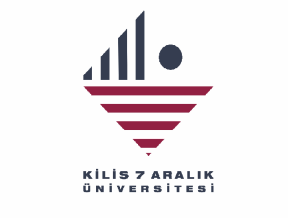 ÖZEL ÖĞRENCİ BAŞVURU DEĞERLENDİRME FORMUÖğrenci Adı:ÖZEL ÖĞRENCİ BAŞVURU DEĞERLENDİRME FORMUT.C. Kimlik No:ÖZEL ÖĞRENCİ BAŞVURU DEĞERLENDİRME FORMUÜniversite Adı:ÖZEL ÖĞRENCİ BAŞVURU DEĞERLENDİRME FORMUFakülte/Bölüm:ÖZEL ÖĞRENCİ BAŞVURU DEĞERLENDİRME FORMUÖzel Öğrenci olarak;       Giden        Gelen